Схема №75Границ прилегающих территорийЧУЗ «Поликлиника «РЖД-Медицина» пгт.Карымское, кабинет предрейсовых медицинских осмотра. ПРМОЗабайкальский край, Карымский район, пгт. Карымское ул. Ленинградская, д. 36А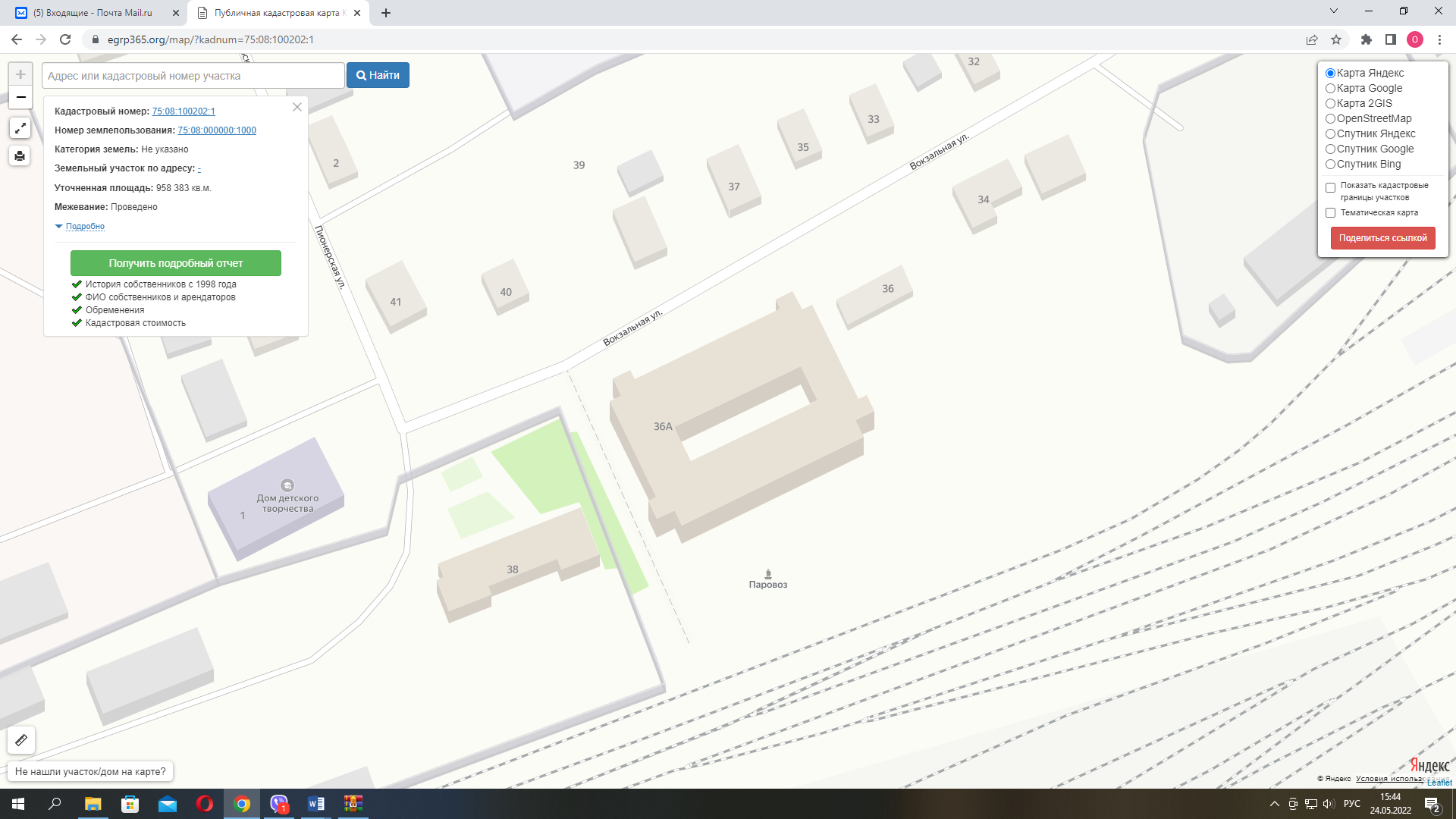 